ソフトウェア作業範囲テンプレート 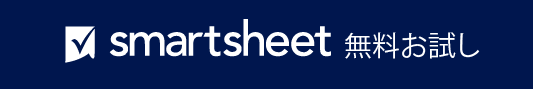 ソフトウェア プロジェクト成果物承認とコメントプロジェクト名組織/団体名窓口電話番号メール アドレス組織/団体住所プロジェクトの場所作成者日付ソフトウェア作業範囲このプロジェクトには何が伴いますか？デリバリー方法はどういったものですか？除外事項ソフトウェア マイルストーンソフトウェア マイルストーンソフトウェア マイルストーンソフトウェア マイルストーンデリバリー日タスク必要な物品必要なサービスソフトウェア開発ライフ サイクル (SDLC) ソフトウェア開発ライフ サイクル (SDLC) ソフトウェア開発ライフ サイクル (SDLC) ソフトウェア開発ライフ サイクル (SDLC) ソフトウェア開発ライフ サイクル (SDLC) タスク説明説明説明コスト $                       - $                       - $                       - $                       - $                       - $                       - $                       - $                       - $                       -合計 $                       -緊急時対応緊急時対応緊急時対応10% $                       -ソフトウェア要件の収集ソフトウェア要件の収集ソフトウェア要件の収集ソフトウェア要件の収集ソフトウェア要件の収集タスク説明説明説明コスト $                       - $                       - $                       - $                       - $                       - $                       - $                       -合計 $                       -緊急時対応緊急時対応緊急時対応10% $                       -ソフトウェア設計 ソフトウェア設計 ソフトウェア設計 ソフトウェア設計 ソフトウェア設計 タスク説明説明説明コスト $                       - $                       - $                       - $                       - $                       - $                       - $                       -合計 $                       -緊急時対応緊急時対応緊急時対応10% $                       -ソフトウェア開発 ソフトウェア開発 ソフトウェア開発 ソフトウェア開発 ソフトウェア開発 タスク説明説明説明コスト $                       - $                       - $                       - $                       - $                       - $                       - $                       - $                       - $                       -合計 $                       -緊急時対応緊急時対応緊急時対応10% $                       -ソフトウェアのテストと統合 ソフトウェアのテストと統合 ソフトウェアのテストと統合 ソフトウェアのテストと統合 ソフトウェアのテストと統合 タスク説明説明説明コスト $                       - $                       - $                       - $                       - $                       - $                       - $                       -合計 $                       -緊急時対応緊急時対応緊急時対応10% $                       -ソフトウェアの展開 ソフトウェアの展開 ソフトウェアの展開 ソフトウェアの展開 ソフトウェアの展開 タスク説明説明説明コスト $                       - $                       - $                       - $                       - $                       - $                       - $                       - $                       - $                       -合計 $                       -緊急時対応緊急時対応緊急時対応10% $                       -ソフトウェアの運用とメンテナンス ソフトウェアの運用とメンテナンス ソフトウェアの運用とメンテナンス ソフトウェアの運用とメンテナンス ソフトウェアの運用とメンテナンス タスク説明説明説明コスト $                       - $                       - $                       - $                       - $                       - $                       - $                       -合計 $                       -緊急時対応緊急時対応緊急時対応10% $                       -ソフトウェアの品質保証 ソフトウェアの品質保証 ソフトウェアの品質保証 ソフトウェアの品質保証 ソフトウェアの品質保証 タスク説明説明説明コスト $                       - $                       - $                       - $                       - $                       - $                       - $                       - $                       - $                       -合計 $                       -緊急時対応緊急時対応緊急時対応10% $                       -ソフトウェア ユーザー リサーチ/ユーザー エクスペリエンス (UX) 調査 ソフトウェア ユーザー リサーチ/ユーザー エクスペリエンス (UX) 調査 ソフトウェア ユーザー リサーチ/ユーザー エクスペリエンス (UX) 調査 ソフトウェア ユーザー リサーチ/ユーザー エクスペリエンス (UX) 調査 ソフトウェア ユーザー リサーチ/ユーザー エクスペリエンス (UX) 調査 タスク説明説明説明コスト $                       - $                       - $                       - $                       - $                       - $                       - $                       -合計 $                       -緊急時対応緊急時対応緊急時対応10% $                       -ソフトウェアのロードマップ プランニング ソフトウェアのロードマップ プランニング ソフトウェアのロードマップ プランニング ソフトウェアのロードマップ プランニング ソフトウェアのロードマップ プランニング タスク説明説明説明コスト $                       - $                       - $                       - $                       - $                       - $                       - $                       - $                       - $                       -合計 $                       -緊急時対応緊急時対応緊急時対応10% $                       -ソフトウェア アジャイルまたはウォーターフォール手法の考慮事項 ソフトウェア アジャイルまたはウォーターフォール手法の考慮事項 ソフトウェア アジャイルまたはウォーターフォール手法の考慮事項 ソフトウェア アジャイルまたはウォーターフォール手法の考慮事項 ソフトウェア アジャイルまたはウォーターフォール手法の考慮事項 タスク説明説明説明コスト $                       - $                       - $                       - $                       - $                       - $                       - $                       -合計 $                       -緊急時対応緊急時対応緊急時対応10% $                       -ソフトウェアのカスタマー サービス ソフトウェアのカスタマー サービス ソフトウェアのカスタマー サービス ソフトウェアのカスタマー サービス ソフトウェアのカスタマー サービス タスク説明説明説明コスト $                       - $                       - $                       - $                       - $                       - $                       - $                       - $                       - $                       -合計 $                       -緊急時対応緊急時対応緊急時対応10% $                       -その他 その他 その他 その他 その他 タスク説明説明説明コスト $                       - $                       - $                       - $                       - $                       - $                       - $                       -合計 $                       -緊急時対応緊急時対応緊急時対応10% $                       -支払条件プロジェクト所有者署名日付プロジェクト マネージャー署名日付– 免責条項 –Smartsheet がこの Web サイトに掲載している記事、テンプレート、または情報などは、あくまで参考としてご利用ください。Smartsheet は、情報の最新性および正確性の確保に努めますが、本 Web サイトまたは本 Web サイトに含まれる情報、記事、テンプレート、あるいは関連グラフィックに関する完全性、正確性、信頼性、適合性、または利用可能性について、明示または黙示のいかなる表明または保証も行いません。かかる情報に依拠して生じたいかなる結果についても Smartsheet は一切責任を負いませんので、各自の責任と判断のもとにご利用ください。